КАК ЖИТЕЛИ ВЛАДИМИРСКОЙ ОБЛАСТИ ОЦЕНИВАЮТ СВОЕ ЗДОРОВЬЕ?С 5 сентября по 4 октября 2022 года в 33 регионе прошло ежегодное выборочное наблюдение состояния здоровья населения. 
Наблюдение проводилось во исполнение постановления Правительства Российской Федерации от 27 ноября 2010г. №946 «Об организации 
в Российской Федерации системы федеральных статистических наблюдений 
по социально-демографическим проблемам и мониторинга экономических потерь от смертности, заболеваемости и инвалидизации населения». Результаты Выборочного наблюдения состояния здоровья населения предназначены для мониторинга достижения показателей, обозначенных 
в Указе Президента Российской Федерации от 7 мая 2018 года № 204, реализации федеральных проектов «Старшее поколение» и «Укрепление общественного здоровья» национального проекта «Демография», использования при разработке мер демографической и социальной политики, количественного измерения их эффективности.Основной целью наблюдения является получение статистической информации об ожидаемой продолжительности здоровой жизни населения, доле лиц, ведущих здоровый образ жизни, систематически занимающихся физкультурой и спортом, имеющих избыточную массу тела, потребляющих табак, алкоголь, наркотические средства и психотропные вещества. Наблюдение основано на опросе представителей различных групп и слоев населения по месту их проживания в составе отобранного для наблюдения домохозяйства. Опросы членов домохозяйств (респондентов) проводятся 
на условиях добровольного согласия принять участие в наблюдении. Опросы респондентов проводятся на основе специальных электронных форм федерального статистического наблюдения, содержащих конкретные формулировки вопросов с указанием возможных вариантов ответов на них, установленных на планшетные компьютеры.Во Владимирской области Выборочное наблюдение проводилось 
в 19 населенных пунктах путем опроса интервьюерами населения по месту постоянного (обычного) проживания в 648 домашних хозяйствах.Итог обследования представлен в целом по России, разбивка
по субъектам РФ представлена довольно кратко: дается только оценка респондентами состояния своего здоровья.Жители Владимирской области по-разному оценили свое здоровье
в прошлом году. Так, опрошенные лица в возрасте 15 лет и старше 
в большинстве оценили состояние своего здоровья как удовлетворительное.
Так ответило 47,7% опрошенных лиц данной возрастной категории. Чуть меньше респондентов оценили свое текущее состояние как хорошее – 40,1%. Очень хорошо себя чувствовало всего 2,3% респондентов,
а вот 9,4% оценили свое самочувствие как плохое. Очень плохим свое текущее состояние здоровья назвали 0,5%.Данные о здоровье респондентов до 14 лет были получены от родителей или законных представителей несовершеннолетних. Самыми здоровыми респондентами оказались лица в возрасте 0-2 лет: очень хорошо себя чувствовало 26,8% и хорошо – 73,2%. Респонденты в возрасте 3-6 лет оценили свое текущее состояние чуть иначе: 8,7% отметили, что чувствуют себя очень хорошо, а 91,3% – хорошо. Опрошенные владимирцы в возрасте 7-14 лет 
в большинстве своем чувствуют себя хорошо. Так оценили свое состояние 88,2% респондентов. Очень хорошо свое здоровье оценили 6,8%, удовлетворительно – 4,5%. Плохо себя чувствовало на момент наблюдения 0,4% опрошенных. Контактная информация: Захарова Ольга Викторовнаспециалист Владимирстата по взаимодействию со СМИтел. (4922) 773041, 773042 (доб.0409); моб. 89157653471mailto: P33_ZaharovaOV@gks.ruВладимирстат в соцсетях: https://vk.com/vladimirstat, https://ok.ru/group/70000001222528При использовании материалов Территориального органа Федеральной службы государственной статистики по Владимирской области в официальных, учебных или научных документах, а также в средствах массовой информации ссылка на источник обязательна.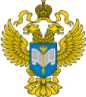 ТЕРРИТОРИАЛЬНЫЙ ОРГАН ФЕДЕРАЛЬНОЙ СЛУЖБЫ ГОСУДАРСТВЕННОЙ СТАТИСТИКИ ПО ВЛАДИМИРСКОЙ ОБЛАСТИТЕРРИТОРИАЛЬНЫЙ ОРГАН ФЕДЕРАЛЬНОЙ СЛУЖБЫ ГОСУДАРСТВЕННОЙ СТАТИСТИКИ ПО ВЛАДИМИРСКОЙ ОБЛАСТИ  30 января 2023 г.  30 января 2023 г.Пресс-выпуск